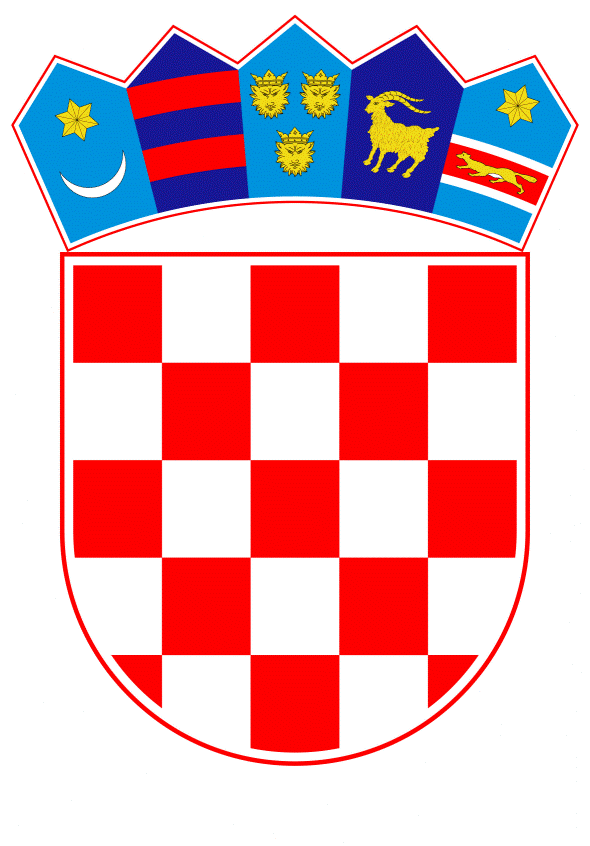 VLADA REPUBLIKE HRVATSKEZagreb, 31. listopada 2019.______________________________________________________________________________________________________________________________________________________________________________________________________________________________Banski dvori | Trg Sv. Marka 2 | 10000 Zagreb | tel. 01 4569 222 | vlada.gov.hrPRIJEDLOGNa temelju članka 31. stavka 3. Zakona o Vladi Republike Hrvatske („Narodne novine“, br. 150/11, 119/14, 93/16 i 116/18), a u vezi s Nacionalnim programom reformi 2019. (KLASA: 022-03/19-01/09, URBROJ: 525-01/1657-19-21 od 12. travnja 2019. godine) Vlada Republike Hrvatske je na sjednici održanoj ___ listopada 2019. godine donijelaZAKLJUČAKPrihvaća se Prvi akcijski plan za liberalizaciju tržišta usluga (dalje u tekstu: Prvi akcijski plan) u tekstu koji je Ministarstvo gospodarstva, poduzetništva i obrta dostavilo Vladi Republike Hrvatske aktom, KLASA: ________, URBROJ:_______________ od ______________, a koji je sastavni dio ovoga Zaključka.Zadužuje se Ministarstvo gospodarstva, poduzetništva i obrta za međuresornu koordinaciju provedbe mjera obuhvaćenih Prvim akcijskim planom. Zadužuje se Ministarstvo gospodarstva, poduzetništva i obrta izvijestiti o prihvaćanju Prvog akcijskog plana iz točke 1. ovoga Zaključka tijela nadležna za provedbu mjera sadržanih u istom.	KLASA:	URBROJ:Zagreb,PREDSJEDNIKmr.sc. Andrej PlenkovićOBRAZLOŽENJELiberalizacija tržišta usluga je strukturna reforma koja se odnosi se na poticanje lakšeg pristupa i veće konkurencije na tržištu usluga. Time se otvara dodatni prostor za povećanje produktivnosti i inovativnosti gospodarstva, sniženje cijena profesionalnih usluga i veće zapošljavanje.Liberalizacija tržišta usluga se provodi kroz projekt podrške Europske komisije i Svjetske banke, sukladno Nacionalnom programu reformi 2019., kao jedna od aktivnosti u okviru regulatorne reforme, s ciljem jačanja konkurentnosti gospodarstva. Uklanjanje prepreka slobodi pružanja usluga u Republici Hrvatskoj kontinuirano se provodi te je do sredine 2019. provedeno preko 230 mjera  u nizu djelatnosti i profesija.Mjere nastavka liberalizacije tržišta usluga planiraju se provoditi tijekom 2019. i 2020. godine kroz ukupno dva akcijska plana kako bi se primjenom OECD metodologije Product Market Regulation (PMR) dodatno smanjila razina regulacije ključnih profesionalnih usluga. Pritom se zadržava opravdani standard reguliranja kvalitete profesija, primjerice kroz stručne kvalifikacije i osiguranja od profesionalne odgovornosti, sukladno uobičajenim EU praksama.Pripremljeni Prijedlog Prvog akcijskog plana za liberalizaciju tržišta usluga obuhvaća 20 mjera iz nadležnosti četiri resora: Ministarstva pravosuđa, Ministarstva zdravstva, Ministarstva graditeljstva i prostornoga uređenja te Ministarstva turizma. Slijedom navedenog, predlaže se Vladi Republike Hrvatske donošenje Zaključak kojim se prihvaća Prvi akcijski plan za liberalizaciju tržišta usluga. Predlagatelj:Ministarstvo gospodarstva, poduzetništva i obrtaPredmet:Prijedlog Prvog akcijskog plana liberalizacije tržišta usluga